O Dia do Senhor                                                                  PARTE VII                                         (Apocalipse 6 x Mateus 24)Relembrando: no Novo Testamento, o Dia do Senhor está caracterizado pelos seguintes eventos:- escurecimento do sol e da lua - estrelas caindo- a Ira de DeusVamos voltar para o Antigo Testamento. Em Isaías 13 encontramos uma grande passagem sobre o Dia do Senhor:Isaías 13:6-8Vemos neste texto em Isaías 13 que os homens estão com medo, estão apavorados, e são comparados a uma mulher em trabalho de parto. Exatamente a mesma comparação que lemos sobre o Dia do Senhor, em 1 Tessalonicenses 5:“como uma mulher que está em trabalho de parto.” Is13:8  = “como as dores de parto à mulher grávida” 1 Te5:3E ainda:Por acaso está escrito: “quanto a vocês, irmãos, vocês não estarão lá”? ou “Vocês foram arrebatados em Apocalipse no capítulo 4.” Não é isto que as Escrituras dizem.O que está escrito é que nós – os que estamos atentos - não seremos pegos de surpresa, nós não estamos em trevas para que este dia nos surpreenda como um ladrão. E nos versos seguintes desta passagem diz:Não está dizendo que você não estará lá. Não está escrito que “este dia não te surpreenderá de modo algum, já que você estará no Céu.”O que lemos é uma advertência para que você não seja surpreendido como um ladrão, diz para você estar atento! Estar atento ao quê? Aos sinais e eventos que antecedem a vinda de Jesus. Como? Lendo as escrituras, orando e vigiando. E, por você estar atento, “não será surpreendido como um ladrão”. Mas este dia chegará, e nós estaremos lá. De outra forma, ao que deveríamos estar atentos?Vamos continuar lendo Isaías 13 dos versos 9 a 11:O texto diz: “dia cruel” – Deus está muito irado! E punirá severamente as pessoas “com cólera quanto ira violenta, para deixar a terra desolada; e ele extirpará dela os pecadores.” Continuando em Isaías capítulo 13:Este é o momento em que os habitantes da terra, “os reis da terra, e os grandes, e os chefes militares, e os ricos, e os poderosos, e todo escravo, e todo livre” estarão chorando, lamentando e gritando “escondei-nos da face daquele que está assentado sobre o trono, e da ira do Cordeiro; porque é vindo o grande dia da ira deles; e quem poderá subsistir?” (Ap.6:17)Vimos isto no final de Apocalipse capítulo 6, logo após o escurecimento do sol, da lua e das estrelas caindo. (Apocalipse 6:15 a 17).E em Isaías 13 nos versos seguintes lemos:O que vemos nesta passagem?- A Ira de Deus- O furor do Senhor- A destruição dos maus- O escurecimento do sol e da lua e das estrelas- Os poderes celestes abalados- Os habitantes da terra estarão em dor como uma mulher em trabalho de partoE o que vimos em Apocalipse, capítulo 6?- Um terremoto- Escurecimento do sol e da lua- As estrelas caindo do céu- os poderes celestes sendo abalados (v. 13 e 14)- Os habitantes da terra apavorados – como em trabalho de parto- a ira daquele que está assentado no trono e do CordeiroLembrado que aqui, quando a Bíblia fala de estrelas caindo do céu, não se trata dos gigantescos astros colidindo com a terra, se assim fosse a terra seria imediatamente demolida.Em Isaías 13 a Bíblia nos esclarece a este respeito, explicando que “as estrelas do céu e as suas constelações não darão a sua luz” (Is 13:10).Sabemos que as estrelas continuarão existindo quando o juízo da 4ª trombeta acontecer. “As estrelas não darão a sua luz por um terço do dia.” (Ap. 8:12) Ou seja, as estrelas ainda estarão lá.Da mesma forma, a Bíblia relata este evento em Apocalipse 6 verso 13:Esta passagem provavelmente refere-se a estrelas cadentes, cometas, chuva de meteoros. Paralelamente, em Mateus 24:29, Jesus diz: “Os poderes celestes serão abalados”Há inúmeras passagens que fazem referência ao Dia do Senhor.Uma pessoa que desconhece este assunto tem desconhecimento de boa parte das Escrituras, uma vez que a Bíblia reforça e enfatiza muito sobre o Dia do Senhor por todo o Antigo Testamento, como também no Novo Testamento, e é sempre caracterizado pelas mesmas coisas. Veja como Isaías 13 é bastante consistente e coerente com Tessalonicenses 5, Apocalipse 6, e também se ajusta perfeitamente a Mateus 24, Marcos 13 e Lucas 21.Vimos também anteriormente em Atos 2:19-21:E em Joel 1:15, lemos:Em Joel 2, versos 9-11 lemos:Parece familiar? Apocalipse 6: 17 diz:Em Joel 2, versos 30 a 32, lemos:Em Joel 3:14-15, lemos:“(...) no vale da decisão” diz o texto. No tempo da grande tribulação todos os que estivermos vivos estaremos no vale da decisão. Em quem estará a sua confiança no Dia do Senhor? Novamente no Livro de Joel nós vemos:A ira de DeusA destruição dos mausO poder de destruição do Todo-PoderosoO sol, a lua e as estrelas escurecendoO céu e a terra estremecendoVeja que os mesmos elementos se repetem continuamente.A mulher em trabalho de partoVejamos o que diz o livro de Amos capítulo 5, versos 18 a 20 sobre o Dia do Senhor:Aqui a Bíblia está falando para um grupo específico de pessoas: as pessoas não salvas. Esta passagem é um alerta para as pessoas que se recusam a crer e não levam a sério as advertências de Jesus.Para aqueles que não estiverem esperando pelo Senhor Jesus, será um dia terrível. É isto que significa o Dia do Senhor para os não-salvos. Um dia terrível. Não há razão para eles ansiarem pelo Dia do Senhor.Mas para aqueles que conhecem o Senhor Jesus e esperam por Ele haverá livramento! Jesus arrebatará sua igreja antes que se inicie o juízo de Deus sobre a terra. Por esta razão lemos em 1 Tessalonicenses 5:Para aqueles que são fiéis a Jesus, o Dia do Senhor será um dia de alegria, de glória, de livramento. É Jesus voltando!Nós não estamos nas trevas, aqueles que não crêem estão nas trevas. Nós não seremos pegos de surpresa, estaremos preparados para este dia, por que estaremos vigiando e orando. Eles, por sua vez, não estarão.Então, o que lemos no livro de Amos, capítulo 5, sobre o Dia do Senhor?- Os maus sendo destruídos- Total EscuridãoVamos agora para Sofonias capítulo 1, versos 14 a 18:Novamente, aqui em Sofonias encontramos os mesmos elementos:- A ira de Deus- Os maus sendo destruídos- Dia de nuvens e densas trevas (o sol, a lua e as estrelas escurecerão)- Vemos uma trombeta- Homens poderosos chorando amargamente, apavoradosTodos estes textos estão em consonância e se encaixam perfeitamente com a descrição em Mateus 24 sobre o Dia do Senhor.E conforme Jesus nos recorda na história de Ló, no mesmo dia em que Ló saiu da cidade choveu fogo e enxofre do céu.Assim também, no mesmo dia em que formos arrebatados para nos encontrarmos com o Senhor nos ares, Deus trará súbita destruição sobre a terra e sofrerão como a mulher em dores de parto, e ninguém escapará.Vimos algumas passagens sobre o Dia do Senhor em Atos 2, 1 Tessalonicenses 5, vimos Sofonias, Joel, Amós, Isaías,  vimos repetidamente o mesmo tema, várias e várias vezes. E sempre de novo encontramos o evento do “escurecimento do sol e da lua e das estrelas” nas Escrituras.Você não diria que “o escurecimento do sol e da lua” é um evento-chave, considerando-se a freqüência com que é mencionado?Existe alguma dúvida de que este é um evento muito importante em se tratando de profecias bíblicas?Você não diria que é um dos eventos mais citados em profecias bíblicas?O “escurecimento do sol e da lua” é, sem dúvida, um evento-chave. Nenhum outro evento profético é citado com tanta freqüência como este nas Escrituras.É um evento quintessencial = um evento principalíssimo, um evento crucial.Porquê?Porque está associando com a segunda vinda de Jesus Cristo;E também é o dia em que se inicia a ira de Deus.Trata-se de um evento muito, muito significativo.Poder-se-ia dizer que o livro de Apocalipse não trata deste evento? Ou, apenas de modo superficial? Ou que apenas insinue que talvez o sol e a lua escurecerão em determinado momento?Você não diria que é um contrasenso afirmar que Apocalipse 6 não trata sobre o dia do Senhor? Quando, de fato, é a única vez em que o evento do sol e da lua escurecendo e as estrelas caindo é citado neste livro? Assim como todos os demais elementos que vimos em todas essas citações?Não seria insensato afirmar que este evento do sol, da lua e das estrelas em Apocalipse 6 é um evento diferente daquele citado em Mateus 24?Uma conclusão importante a que chegamos ao ler Apocalipse capítulo 6 é que qualquer coisa que venha depois do 6º selo não é a tribulação.Porque a Bíblia diz que: “imediatamente após a tribulação destes dias, o sol escurecerá e a lua não dará a sua luz.Veja, se o sol e a lua escurecerão somente após a tribulação, e a Bíblia também diz que o sol e a lua escurecerão antes do grande e terrível dia do senhor, isto me diz que o grande e terrível dia do Senhor só virá após a tribulação.Quando lemos “O grande dia da sua ira chegou”, em Isaías 13, Sofonias 1, e assim em diante, ou seja, em todas estas passagens lemos: “este é o dia do Senhor”, “este é o dia da ira do Senhor”, “o dia em que Deus virá para punir a Terra”, isto significa que, até então, Deus ainda não havia iniciado o juízo na Terra.Deus vem punir a terra no Dia do Senhor, é o dia que dá inicio ao juízo de Deus sobre a Terra, será quando Ele derramará sua ira, e isto acontece DEPOIS da tribulação.Por que é que quando dizemos que o arrebatamento só será após a tribulação, alguns dizem: “Bem, Deus não derramaria sua ira sobre o seu próprio povo”?Como alguém pode pensar que a ira do cordeiro é parte da tribulação? Mateus 24 diz que o sol e a lua escurecerão APÓS a tribulação, e o sol e a lua escurecerão ANTES do grande e terrível Dia do Senhor.O que acontece é que durante décadas se tem ensinado que a tribulação e a ira de Deus são a mesma coisa. A TRIBULAÇÃO e a IRA DO SENHOR não são a mesma coisa, são eventos distintos.Mas, há ainda aqueles que dizem que Mateus 24 está dirigido apenas aos judeus. Suponhamos por um momento que Mateus 24 seja apenas direcionado aos judeus.  Mais do que isto, vamos fazer de conta que é dirigido apenas para Jerry Seinfeld, Adam Sandler e Steven Spielberg. Vamos supor que não é para os cristãos, não é para os santos de Deus, é tudo para os judeus. Isto muda o fato de que o sol e a lua escurecerão após a tribulação?- “Ei, Adam Sandler, o sol e a lua escurecerão após a tribulação!” Isto muda o sentido de tudo? Não.O sol e a lua escurecerão após a tribulação!A ira de Deus acontece antes do sol e da lua escurecer? Não.Quantas vezes Deus nos diz, através da sua Palavra, que a lua e o sol escurecerão antes do Grande e Terrível Dia da Sua Ira?Sendo assim, o Dia do Senhor - o Grande Dia da sua Ira - acontece após a tribulação - Ele vem julgar a terra após a tribulação.  Ele vem derramar sua ira após a tribulação. Por esta razão, logo após o evento do sol, da lua e das estrelas, no final do capítulo 6 de Apocalipse lemos no verso 17: E, nos versos seguintes, em Apocalipse Capítulo 7, continuando em ordem cronológica, lemos:Então, a terra, o mar e as árvores já foram danificados até aqui? Não. Deus ainda não derramou a sua ira. Ele não fez chover fogo e enxofre ainda. O sétimo selo só é aberto no capítulo 8.  É no capítulo 8 que se inicia a narrativa dos eventos da Ira de Deus.O que Jesus faz no capítulo 8?  Ele abre o sétimo selo. Confira agora no capítulo 8, versos 1 e 2:E, depois, no verso 5:E quando chegamos no verso 7, lemos:Então, agora granizo e fogo misturado com sangue foram lançados sobre a terra.Portanto, a ira de Deus, o fogo e o enxofre de Deus, a punição, a condenação, acontecem após a tribulação.Veja, as trombetas do juízo vem após a tribulação! As taças da ira vêm após a tribulação.A tribulação não é a Ira de Deus, não é Deus julgando e vingando o sangue dos seus santos sobre aqueles que habitam na Terra. A ira de Deus acontece após a tribulação.Portanto, este capítulo é a chave. O capítulo 6 é provavelmente um dos capítulos mais importantes em todo o livro do Apocalipse.E a razão pela qual afirmamos isto é porque Jesus abordou um capítulo inteiro sobre este tema. Exatamente os eventos de Apocalipse capítulo 6 são os mesmos eventos em Mateus 24, Marcos 13, Lucas 21. É um tema tão importante que também Isaias, Sofonias, Joel, Amós abordam. Mesmo no Antigo Testamento Deus já estava estabelecendo estes preceitos e fundamentos.Infelizmente, apesar destes preceitos terem sido estabelecidos ao longo de milhares de anos, linha após linha, preceito após preceito, muitos pregadores ainda hoje não compreendem. Muitos nem mesmo sabem o que é o Dia do Senhor.É um tempo triste em que vivemos onde as pessoas estão lendo as Escrituras e não enxergam claramente os ensinamentos sobre o Dia do Senhor.Precisamos despertar urgentemente e entender claramente o que as Escrituras nos dizem, pois temos acreditado em muitas mentiras por muito tempo.É tempo do povo de Deus estudar a Bíblia e as profecias, e buscar por si mesmo conhecer o Deus Verdadeiro e entender a sua Palavra à luz do Espírito Santo (1 Coríntios 2:12 a 14), e este é um capítulo muito bom para começar. E os bereanos foram mais nobres do que os de Tessalônica, pois receberam a palavra com toda prontidão da mente, examinando diariamente nas escrituras se estas coisas eram assim. Atos 17:11Confira cada menção sobre o Dia do Senhor. Examine todas as vezes que o sol e a lua escurecem, em que isto é mencionado. Este capítulo é a chave! Deus os abençoe!Atualizado em 05/06/2020Monica Reifegerste aka Christian Vassal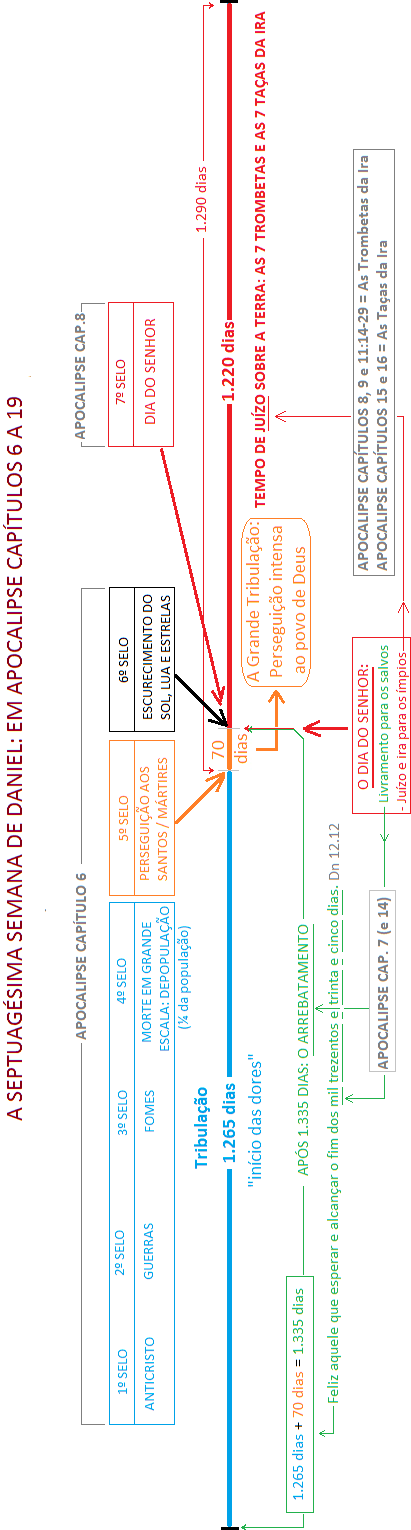 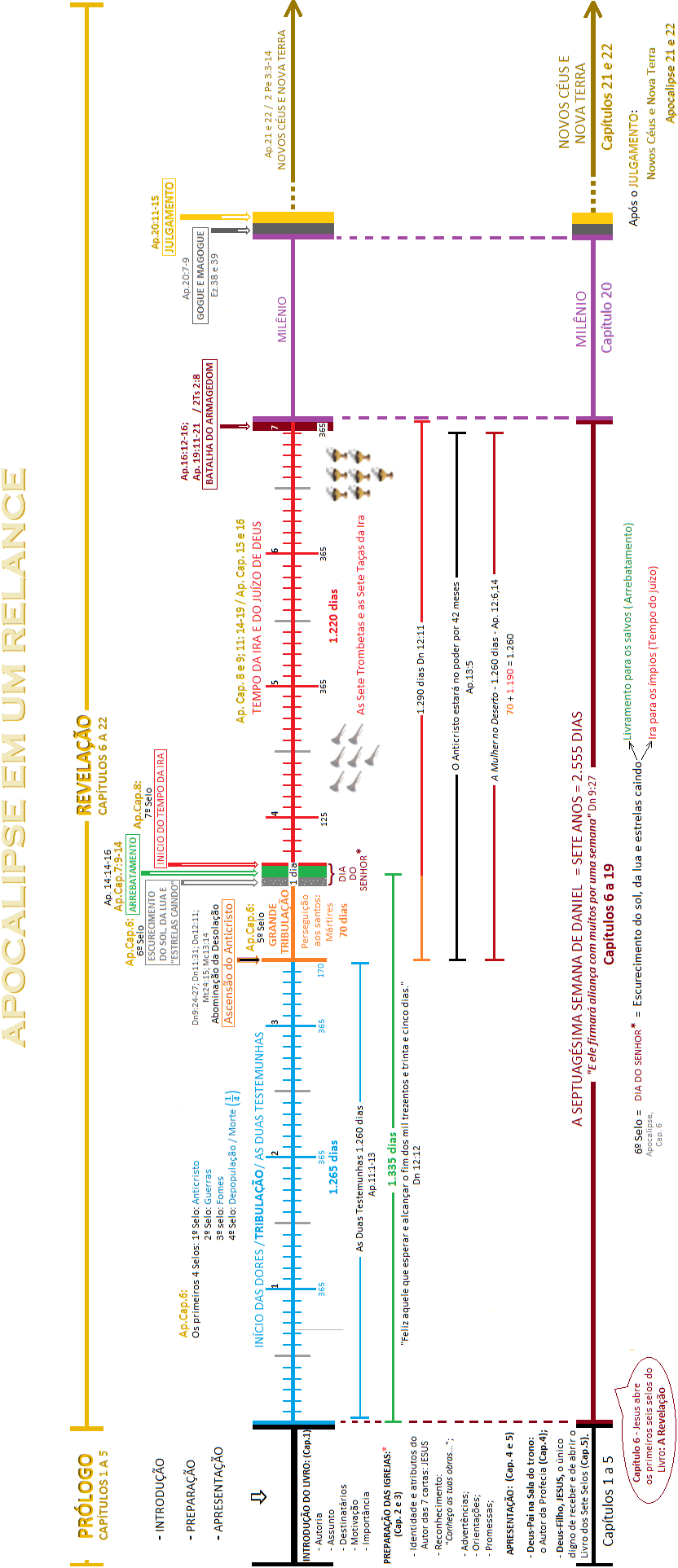 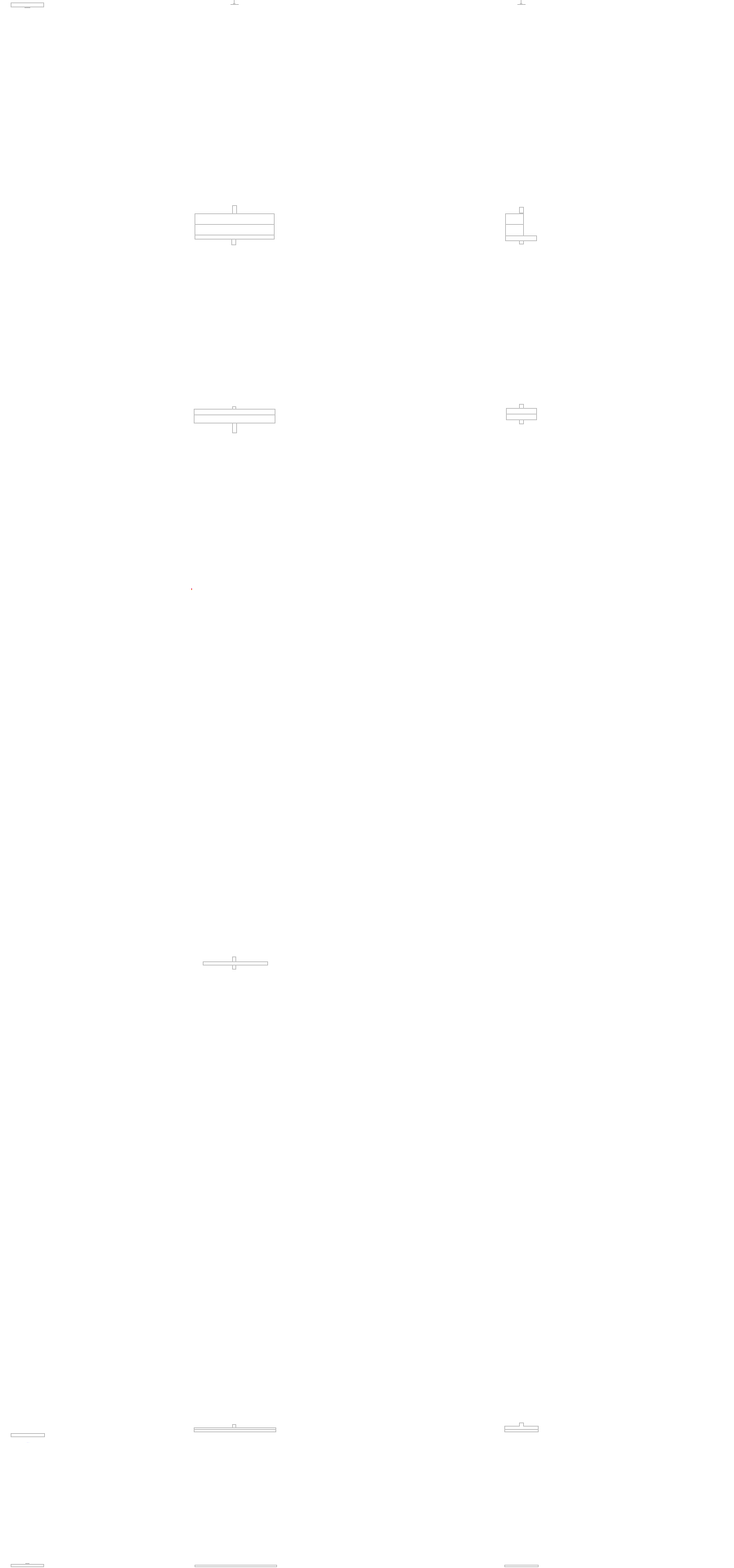 6 Gemei vós, porque o dia do SENHOR está próximo. Ele virá como uma destruição vinda do Todo-Poderoso.||Português: Nova Versão Internacional||Isaías||13||6 7 Portanto, todas as mãos estarão desfalecidas e o coração de todo homem se derreterá.||Português: Nova Versão Internacional||Isaías||13||7 8 E eles estarão atemorizados. Dores e tristezas sobrevirão. Eles estarão em dor como uma mulher que está em trabalho de parto. Eles estarão atônitos um com o outro. Suas faces serão como chamas.1 Mas, acerca dos tempos e das estações, irmãos, não necessitais de que eu vos escreva; 2 porque vós mesmos sabeis perfeitamente que o dia do Senhor virá como o ladrão de noite. 3 Porque quando disserem: Paz e segurança, então, repentina destruição virá sobre eles, como as dores de parto à mulher grávida; e não escaparão.4 Mas vós, irmãos, não estais em trevas, para que aquele dia vos surpreenda como um ladrão;5 porque todos vós sois filhos da luz e filhos do dia; nós não somos da noite nem das trevas.6 Portanto, não durmamos, como fazem os outros, mas vigiemos e sejamos sóbrios.9 Eis que o dia do ­SENHOR chega, cruel, tanto com cólera quanto ira violenta, para deixar a terra desolada; e ele extirpará dela os pecadores. 10 Porque as estrelas do céu e as constelações dele não darão sua luz. O sol estará escurecido no seu percurso e a lua não refletirá sua luz. 11 E eu punirei o mundo pelo seu mal, e o perverso por sua iniqüidade, e eu farei a arrogância do orgulhoso cessar e cessarei a arrogância do terrível.12 Eu farei um homem mais raro do que fino ouro, exatamente, que a cunha de ouro de Ofir.13 Portanto, eu sacudirei os céus, e a terra será removida para fora do lugar dela, na cólera do ­SENHOR dos Exércitos e no dia de sua violenta ira.13 e as estrelas do céu caíram sobre a terra, assim como uma figueira lança seus figos prematuros, quando ela é abalada por um forte vento. 29 Imediatamente após a tribulação daqueles dias, escurecerá o sol, e a lua não dará a sua luz, e as estrelas cairão do céu, e os poderes do céu serão abalados. 19 e eu mostrarei maravilhas em cima no céu, e sinais embaixo na terra: sangue, fogo e vapor de fumaça; 20 o sol se tornará em trevas, e a lua em sangue, antes que venha o grande e glorioso dia do Senhor. 21 E acontecerá que todo aquele que invocar o nome do Senhor será salvo.15 Ai do dia! Porque o dia do SENHOR está perto, e como uma destruição do Todo-Poderoso virá.9 Irão pela cidade, correrão pelos muros, subirão nas casas, entrarão pelas janelas como um ladrão. ||Português: Nova Versão Internacional||Joel||2||9 10 A terra tremerá diante deles, os céus se abalarão, o sol e a lua se escurecerão, e as estrelas retirarão o seu brilho. ||Português: Nova Versão Internacional||Joel||2||10 11 E o SENHOR levantará a sua voz diante do seu exército; porque o seu campo é muitíssimo grande; pois ele é forte, e executa a sua palavra; porque o dia do SENHOR é grande e muito terrível, e quem o poderá suportar? 17 Porque é vindo o grande dia da sua ira, e quem será capaz de ficar de pé? (King James)30 E mostrarei maravilhas no céu e na terra, sangue e fogo, e pilares de fumaça.31O sol se converterá em trevas, e a lua em sangue, antes que venha o grande e terrível dia do SENHOR. ||Português: Nova Versão Internacional||Joel||2||31 32 E acontecerá que, todo aquele que invocar o nome do SENHOR será salvo; porque no monte Sião e em Jerusalém haverá livramento, assim como disse o SENHOR, e entre os remanescentes, aqueles que o SENHOR irá chamar.14 Multidões, multidões no vale da decisão; pois o dia do SENHOR está perto, no vale da decisão.||Português: Nova Versão Internacional||Joel||3||14 15 O sol e a lua escurecerão, e as estrelas retirarão o seu brilho.18 Ai de vós que anseiam pelo dia do ­SENHOR! Para que quereis vós este dia? O dia do SENHOR será de trevas, e não de luz.19 É como se um homem fugisse do leão, e um urso o encontrasse; ou entrasse em uma casa, e encostasse sua mão à parede, e uma serpente o mordesse. ||Português: Nova Versão Internacional||Amós||5||19 20 Não será o dia do SENHOR trevas, e não luz? Escuridão, sem que haja esplendor?4 Mas vós, irmãos, não estais em trevas, para que aquele dia vos surpreenda como um ladrão; ||Português: Nova Versão Internacional||1 Tessalonicenses||5||4 5 porque todos vós sois filhos da luz e filhos do dia; nós não somos da noite nem das trevas.14 O grande dia do SENHOR está perto, está perto, e se apressa muito, até a voz do dia do SENHOR; o homem poderoso clamará ali amargamente. 15 Aquele dia será um dia de ira, dia de tribulação e de angústia, dia de alvoroço e de assolação, dia de trevas e de escuridão, um dia de nuvens e de densas trevas; 16 Um dia de trombeta e de alarme contra as cidades fortificadas, e contra as altas torres. 17 E trarei angústia sobre os homens, que andarão como homens cegos, porque eles pecaram contra o SENHOR; e o seu sangue se derramará como pó, e a sua carne como esterco. 18 Nem a sua prata nem o seu ouro serão capazes de livrá-los no dia da ira do SENHOR, mas toda esta terra será devorada pelo fogo do seu ciúme, porque ele certamente fará uma rápida destruição total e apressada de todos os moradores da terra.17 porque é vindo o grande dia da ira deles; e quem poderá subsistir? (Almeida Revisada Imprensa Bíblica)||Português: Nova Versão Internacional||Apocalipse||6||17 1 E depois destas coisas eu vi quatro anjos de pé nos quatro cantos da terra, retendo os quatro ventos da terra, para que o vento não soprasse sobre a terra, nem sobre o mar, nem sobre árvore alguma.||Português: Nova Versão Internacional||Apocalipse||7||1 2 E eu vi outro anjo subindo do leste, tendo o selo do Deus vivo; e ele gritava em alta voz aos quatro anjos, aos quais havia sido concedido ferir a terra e o mar,||Português: Nova Versão Internacional||Apocalipse||7||2 3 dizendo: Não firais a terra, nem o mar, nem as árvores, até que tenhamos selado os servos de nosso Deus em suas testas.1 E quando ele abriu o sétimo selo, houve silêncio no céu por quase meia hora.||Português: Nova Versão Internacional||Apocalipse||8||1 2 E eu vi os sete anjos que estavam em pé diante de Deus; e a eles foram dadas sete trombetas.5 E o anjo tomou o incensário, e o encheu com o fogo do altar, e lançou-o dentro da terra; e houve vozes, e trovões, e relâmpagos, e um terremoto. 7O primeiro anjo tocou, e em seguida houve granizo e fogo misturados com sangue, e eles foram lançados sobre a terra; e a terceira parte das árvores foi queimada, e toda a grama verde foi queimada.Sermão de Referência: Pr. Steven L Anderson: Apocalipse, Capítulo 6: "The Book of Revelation: Chapter 6 of 22"https://www.youtube.com/watch?v=ZsYGUCg_6tI&index=21&list=UUzA-LZyE7CCY-55WY12AfHwhttps://www.youtube.com/watch?v=V5eRKH2l1lc&list=UUzA-LZyE7CCY-55WY12AfHw&index=1